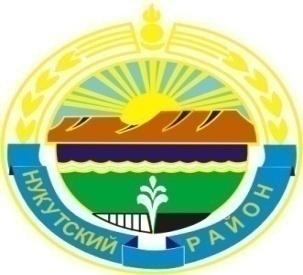 МУНИЦИПАЛЬНОЕ  ОБРАЗОВАНИЕ                                                                                                                       «НУКУТСКИЙ  РАЙОН»АДМИНИСТРАЦИЯ                                                                                                                                 МУНИЦИПАЛЬНОГО ОБРАЗОВАНИЯ«НУКУТСКИЙ РАЙОН»ПОСТАНОВЛЕНИЕ30 августа 2019 года                                   № 481                                            п. НовонукутскийО внесении изменений в постановлениеАдминистрации муниципального образования «Нукутский район» от 01 июня  2016 года № 126 «Об утверждении Порядка и срока установления регулируемых тарифов на перевозки помуниципальным маршрутам регулярных перевозок пассажиров и багажа автомобильным транспортом на территории муниципальногообразования «Нукутский район»В соответствии с Федеральным законом от 06.10.2003 года № 131-ФЗ "Об общих принципах организации местного самоуправления в Российской Федерации", Федеральным законом от 13.07.2015 года № 220-ФЗ "Об организации регулярных перевозок пассажиров и багажа автомобильным транспортом и городским наземным электрическим транспортом в Российской Федерации и о внесении изменений в отдельные законодательные акты Российской Федерации", Законом Иркутской области от 28.12.2015 года № 145-ОЗ "Об  отдельных  вопросах  организации  регулярных  перевозок  пассажиров  и багажа  автомобильным  транспортом  и  городским  наземным  электрическим транспортом в Иркутской области",  руководствуясь статьей 35 Устава муниципального образования «Нукутский район», АдминистрацияПОСТАНОВЛЯЕТ:
      1. Порядок установления регулируемых тарифов на перевозки по муниципальным маршрутам регулярных перевозок пассажиров и багажа автомобильным транспортом на территории муниципального образования «Нукутский район», утвержденный постановлением Администрации муниципального образования «Нукутский район» 01 июня 2016 года, изложить в новой редакции (Приложение №1).2. Перечень документов, необходимых для установления регулируемых тарифов на перевозки пассажиров и багажа по муниципальным маршрутам регулярных перевозок на территории муниципального образования «Нукутский район», утвержденный постановлением Администрации муниципального образования «Нукутский район» 01 июня 2016 года, изложить в новой редакции (Приложение №2).3. Опубликовать настоящее постановление в печатном издании «Официальный курьер» и разместить на официальном сайте муниципального образования «Нукутский район».4. Контроль за исполнением настоящего постановления возложить на первого заместителя мэра муниципального  образования «Нукутский район»  Т.Р. Акбашева.             Вр. и.о. мэра                                                                                        Т.Р. АкбашевПриложение № 1к постановлению АдминистрацииМО «Нукутский район»от 30.08.2019 г. № 481ПОРЯДОКустановления регулируемых тарифов на перевозки по муниципальным маршрутам регулярных перевозок пассажиров и багажа автомобильным транспортом на территории муниципального образования «Нукутский район»1. Общие положения1.1. Порядок установления регулируемых тарифов на перевозки пассажиров и багажа по муниципальным маршрутам регулярных перевозок на территории муниципального образования «Нукутский район» (далее - Порядок) разработан на основании Федерального закона от 06.10.2003 года № 131-ФЗ "Об общих принципах организации местного самоуправления в Российской Федерации", Федерального закона от 13.07.2015 года № 220-ФЗ "Об организации регулярных перевозок пассажиров и багажа автомобильным транспортом и городским наземным электрическим транспортом в Российской Федерации и о внесении изменений в отдельные законодательные акты Российской Федерации", Закона Иркутской области от 28.12.2015 года № 145-ОЗ "Об  отдельных  вопросах  организации  регулярных  перевозок  пассажиров  и багажа  автомобильным  транспортом  и  городским  наземным  электрическим транспортом в Иркутской области", Устава муниципального образования «Нукутский район».1.2. Настоящий Порядок определяет цели, основные принципы и методы установления регулируемых тарифов на перевозки пассажиров и багажа по муниципальным маршрутам регулярных перевозок на территории муниципального образования «Нукутский район».1.3. Органом, осуществляющим установление регулируемых тарифов на перевозки пассажиров и багажа по муниципальным маршрутам регулярных перевозок на территории муниципального образования «Нукутский район», является Администрация муниципального образования «Нукутский район». 2. Цели и основные принципы установления тарифов2.1. Установление тарифов осуществляется в целях:1) защиты интересов потребителей услуг от необоснованного роста их стоимости;2) обеспечения доступности транспортных услуг для населения.2.2. Основными принципами установления тарифов являются:1) открытость и доступность информации о тарифах на перевозки пассажиров и багажа всеми видами общественного транспорта;2) достижение оптимального баланса интересов потребителей и исполнителей услуг.3. Основания для установления тарифов3.1. Установление тарифов производится по инициативе организаций, индивидуальных предпринимателей, имеющих право в соответствии с действующим законодательством Российской Федерации осуществлять регулируемую деятельность в сфере перевозок пассажиров и багажа.3.2. Основаниями для установления тарифов являются:1) изменение перечня и размера установленных нормативными актами Российской Федерации обязательных отчислений и платежей;2) изменение нормативных правовых актов, регулирующих вопросы ценообразования в сфере оказываемых услуг;3) изменение объема перевозок;4) результаты проверки хозяйственной деятельности перевозчиков;5) иные основания, влекущие изменение затрат перевозчика или его финансового состояния.4. Методы установления тарифов4.1. Основными методами установления тарифов на перевозки пассажиров и багажа по муниципальным маршрутам регулярных перевозок на территории муниципального образования «Нукутский район» являются:1) метод экономической обоснованности расходов;2) метод индексации, в соответствии с которым тарифы, установленные методом экономической обоснованности расходов, меняются с учетом индексов потребительских цен, устанавливаемых Министерством экономического развития Российской Федерации.5. Порядок установления регулируемых тарифов на перевозкипассажиров и багажа по муниципальным маршрутам регулярныхперевозок на территории муниципального образования «Нукутский район»5.1. Для установления тарифов исполнители услуг, имеющие право в соответствии с действующим законодательством Российской Федерации осуществлять регулируемую деятельность, обращаются с заявлением на имя мэра муниципального образования «Нукутский район», в котором представляют свои предложения по размеру тарифа, сроки их введения.5.2. К заявлению прилагаются документы в соответствии с приложением к Порядку.5.3. Документы представляются на бумажном носителе.5.4. Установление тарифов осуществляется не чаще 1 раза в год.5.5. При получении пакета документов в соответствии с п. 5.2 Администрацией муниципального образования «Нукутский район»  проводится анализ представленных материалов на их экономическую обоснованность.5.6. Решение об установлении тарифа на перевозки пассажиров и багажа по муниципальным маршрутам на территории муниципального образования «Нукутский район» принимается в форме постановления Администрации муниципального образования «Нукутский район».5.7. Тарифы могут устанавливаться как на определенный срок регулирования, так и на неопределенный период действия.5.8. Начало периода действия установленных тарифов определяется Администрацией муниципального образования «Нукутский район».6. Сроки представления и рассмотрения материаловдля установления тарифов на услуги6.1. Срок рассмотрения предложений об установлении регулируемых тарифов составляет не более 30 рабочих дней с даты представления перевозчиком всех документов, указанных в приложении к Порядку.6.2. В случае если документы представлены не в полном объеме, они возвращаются на доработку или запрашиваются недостающие материалы. При этом срок рассмотрения предложения определяется с даты представления документов в полном объеме.6.3. Срок устранения выявленных несоответствий составляет 10 рабочих дней.6.4. По решению Администрации муниципального образования «Нукутский район» срок рассмотрения предложения может быть продлен не более чем на 30 рабочих дней.6.5. Основаниями для отказа в рассмотрении предложения по установлению регулируемых тарифов являются:1) представление перевозчиком не всех документов, предусмотренных приложением к настоящему Порядку;2) отсутствие оснований для установления (пересмотра) регулируемых тарифов, предусмотренных пунктом 3 настоящего Порядка;3) выявление недостоверной информации, представленной для обоснования тарифов;4) отсутствие обоснованных расходов для установления тарифов.6.6. Решение об отказе в рассмотрении представленных документов оформляется в форме уведомления и направляется заявителю.7. Ответственность организаций, индивидуальныхпредпринимателей, имеющих право в соответствии с действующим законодательством Российской Федерации осуществлять регулируемую деятельность, за нарушение порядка установления и применения тарифов7.1. Установленные Администрацией муниципального образования «Нукутский район» регулируемые тарифы подлежат применению всеми перевозчиками, осуществляющими регулярные перевозки по регулируемым тарифам по муниципальным маршрутам регулярных перевозок пассажиров  и багажа автомобильным транспортом на территории муниципального образования «Нукутский район».7.2. Организации, индивидуальные предприниматели, имеющие право в соответствии с действующим законодательством Российской Федерации осуществлять регулируемую деятельность в сфере перевозок пассажиров и багажа, допустившие нарушения Порядка установления и применения тарифов, несут ответственность в соответствии с законодательством Российской Федерации.Приложение № 2к постановлению АдминистрацииМО «Нукутский район»от 30.08.2019 г. № 481ПЕРЕЧЕНЬдокументов, необходимых для установлениярегулируемых тарифов на перевозки пассажирови багажа по муниципальным маршрутам регулярных перевозок на территории муниципального образования «Нукутский район»1. Сведения о перевозчике, наименование, ИНН, ОГРН, дата государственной регистрации, юридический и почтовый адреса (место жительства для индивидуального предпринимателя), контактные телефоны и факс, полные фамилия, имя, отчество руководителя (индивидуального предпринимателя) и ответственного за представление документов, предлагаемые уровни регулируемых тарифов и формы их установления (единый, по отдельным маршрутам, по видам транспортных средств и т.д.).2. Информация об объеме фактических перевозок льготных категорий граждан за рассматриваемый период и их фактическом финансировании (при наличии).3. Расчет предлагаемого к рассмотрению проекта тарифа с обоснованием уровня расходов на выполнение пассажирских перевозок.4. Пояснительная записка к расчету тарифов, содержащая информацию о причинах изменения действующих тарифов, уровне их изменения, о фактически сложившейся себестоимости проезда одного пассажира за предшествующий и текущий периоды.5. Копии учредительных документов (для перевозчиков - юридических лиц) (при необходимости).6. Копия свидетельства о государственной регистрации физического лица в качестве индивидуального предпринимателя (для перевозчиков - индивидуальных предпринимателей) (при необходимости).7. Копия лицензии на осуществление деятельности по перевозкам пассажиров автомобильным транспортом (при необходимости).8. Справка о наличии транспортных средств у перевозчика с указанием: марки и модели транспортного средства; номинальной вместимости; оснований эксплуатации (собственный или арендованный с указанием арендодателя); года выпуска, балансовой и остаточной стоимости автотранспортных средств по состоянию на начало текущего года; марки используемого топлива.9. Данные о нормах расхода горюче-смазочных материалов на текущий год.10. Данные о стоимости горюче-смазочных материалов, шин и других фактических расходах перевозчика при оказании услуг по пассажирским перевозкам.11. Опись представленных документов с указанием наименования документов и количества листов.